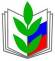 ПОЛЕВСКАЯ ГОРОДСКАЯ ОРГАНИЗАЦИЯ ПРОФСОЮЗАО С Н О В Н Ы ЕИТОГИ РАБОТЫ ГОРОДСКОГО КОМИТЕТА ПРОФСОЮЗА  ЗА 2018 ГОД(СОБЫТИЯ, ЦИФРЫ, ЛЮДИ)В ноябре 2018 года подписано двухстороннее отраслевое   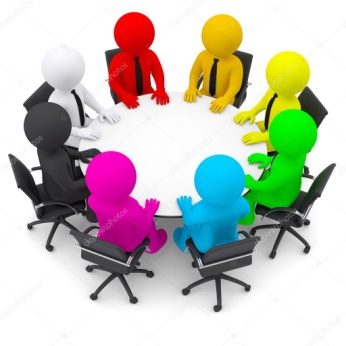 Соглашение между ОМС Управление образованием Полевского городского округа и Полевской городской организацией Профсоюза на 2019-2021 годы. Дополнительные гарантии Соглашения распространяются на 1200 членов Профсоюза.Прошел муниципальный этап областного Фестиваля творчества    работников образовательных  организаций Полевского городского  округа. В Фестивале приняли участие – 560 членов Профсоюза. Получили Дипломы Лауреатов и Дипломантов Фестиваля -16 человек, все участники -  Сертификаты  за подписью министра образования Свердловской области – Биктуганова Ю.И. и председателя         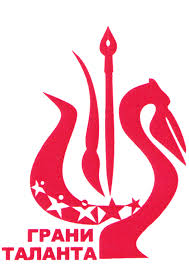                      областной организации Профсоюза Трошкиной Т.Е                      В Фестивале приняли участие – 560 членов Профсоюза.В феврале 2018 года отметили 100 летие образования Профсоюзов Свердловской области. В торжественном собрании профактива города приняли участие более 500 членов Профсоюза.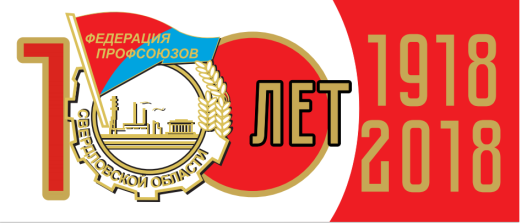 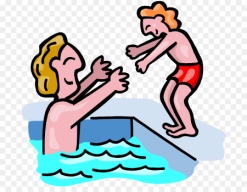 Более 300 членов Профсоюза образовательных организаций прошли оздоровление в бассейне ДЮСШ по льготной цене-65 рублей одно посещение.  Члена Профсоюза выделены заемные средства на  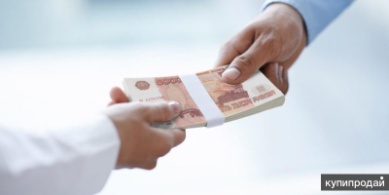   сумму 426 000 рублей.                  Члена Профсоюза оказана материальная помощь на сумму 230 000 рублей ( юбиляры, рождение детей, свадьба, болезнь, смерть близких).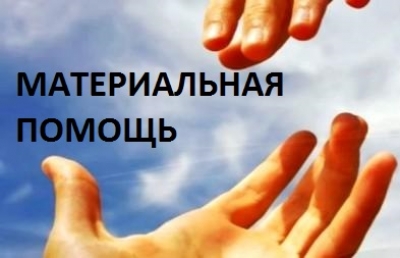 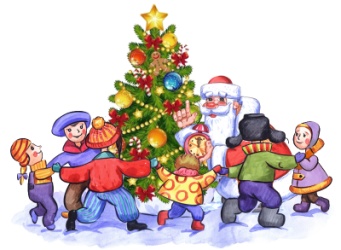 На бесплатном новогоднем представлении для детей членов Профсоюза присутствовало 436 детей и родителей.В течение года работали программы : дисконтная профсоюзная карта, профсоюзная путевка ( Черноморское побережье -20% скидка на путевки для членов Профсоюза и членов его семьи),театральное турне ( посещение театров г. Екатеринбурга), «Солидарность» -участие в митингах против пенсионной реформы ,  городская Спартакиада – 460 членов Профсоюза и т.д.